令和５年９月吉日広島県教育委員会教育長　様各教育事務所長　様広島県立教育センター所長　様各市町教育委員会教育長　様各小・中・中等教育学校長　様各義務教育学校長　様各特別支援学校長　様各会員　様広島県特別支援教育研究連盟理事長　　西山　美香広島県特別支援学級・通級指導教室設置校校長会会長　　三吉　和彦広島県情緒障害教育研究会会長　　椴木　　勉広島県難聴・言語障害教育研究会会長　　西山　美香 第63回広島県特別支援教育研究大会尾道大会実行委員長　  加登谷州章 　自立に向けての一人一人の教育的ニーズに応じた指導・支援の在り方特別支援教育は，児童生徒の自立や社会参加に向けた主体的な取組を支援するという視点に立ち，一人一人の教育的ニーズを的確に把握し、その持てる力を高め，障害による生活上や学習上の困難を改善または克服するため、適切な指導や必要な支援を行うものである。現行の学習指導要領には、これまでの特別支援教育に関する制度改正等を踏まえた記述が新たに加えられ、総則編には特別支援教育に関する項目が増え，特別支援学級及び通級による指導の教育課程の基本的な考え方や個別の教育支援計画，個別の指導計画の作成・活用等について明記された。このことからも今後より一層，幼児児童生徒一人一人の障害の状態や発達段階に応じたきめ細やかな指導を行うことが重要である。以上のことから，本研究大会では，「自立に向けての一人一人の教育的ニーズに応じた指導・支援の在り方」を主題とし、その充実を目指していくものである。広島県特別支援教育研究連盟　　広島県特別支援学級・通級指導教室設置校校長会広島県情緒障害教育研究会　　広島県難聴・言語障害教育研究会広島県小学校教育研究会　　広島県中学校教育研究会広島県特別支援学校長会　　尾道小学校教育研究会特別支援教育部会尾道中学校教育研究会特別支援教育部会尾道市教育委員会　　広島県教育委員会　三原市教育委員会　府中市教育委員会　世羅町立教育委員会神石高原町教育委員会　広島県連合小学校長会　広島県公立中学校長会令和５年１０月２４日（火）全体会・校長会　　尾道市民センターむかいしま「こころ」　（尾道市向島町5531-1）授業公開・分科会　　広島県立尾道特別支援学校　（尾道市栗原町1524）　　　　　　　　　　尾道市立日比崎小学校　（尾道市日比崎町12-1）　　　　　　　　　　尾道市立向島中央小学校　（尾道市向島町5979）　　　　　　　　　　尾道市立高須小学校　（尾道市高須町3493）　　　　　　　　　　尾道市立向島中学校　（尾道市向島町16058-20）　　　　　　　　　　尾道市立向東小学校　（尾道市向東町8670）講師　　広島大学大学院医系科学研究科教授　　宮　口　英　樹　先　生　　　　　　　演題　　「認知機能に視点をおいた子供たちの理解と支援」○第１分科会　　特別支援学校　作業学習　　　　　　　広島県立尾道特別支援学校　9:30  9:55  　    10:45 10:55                   　  12:00　　  　13:30   　　 14:10  　   　　15:40　　　16:00 ○第２分科会　　小学校　生活単元学習　　　　　　　　　　　　　尾道市立日比崎小学校○第３分科会　　小学校　教科の指導　　　　　　　　　　　　　　尾道市立向島中央小学校○第４分科会　　小学校　通常の学級と通級指導教室における指導　尾道市立高須小学校○第６分科会　　共　通　難聴・言語障害のある児童生徒への指導　尾道市立向東小学校9:30  9:45     　 10:30 10:45            　　 　　　12:00 　 　   13:30        14:10  　　      15:40　   16:00 ○第５分科会　　中学校　作業学習　　　　　　　　　　　　尾道市立向島中学校9:30  9:50        10:40 10:50            　　 　    12:00         13:30       14:10  　　       15:40     16:00  ○第７分科会　　校長会　学校経営　　　　　市民センターむかいしま「こころ」（レポート提案のみ）　　　　10:30  10:45   　　　                  　 12:00     　    13:30       14:10  　　      15:40      16:00〇数字の分科会は授業を公開します。〇数字の分科会は授業を公開します。参　加　費：　無　料　　資料は、１０／１３より各自ダウンロード（印刷）してご持参ください。申し込み完了後ダウンロード用パスワードを学校メールに送信します。○電話での申込はお受けしておりません。○大会参加を希望される方は，参加申込書に必要事項をご記入のうえ，メールまたはＦＡＸにて下記事務局にお申し込みください。○各分科会会場に，駐車場を用意しております。会場アクセス図を参考にお越しください。　会場付近詳細は，各自であらかじめご準備をお願いします。○分科会会場では，通常通り授業をしている学級があります。参観や移動の際，ご配慮をお願いいたします。○昼食については，各自でご準備ください。各分科会会場または市民センターむかいしま施設に昼食会場を準備しております。○全体会会場の駐車場は，本施設に隣接している指定の駐車場もしくは向島中央小学校グラウンドをご利用ください。くれぐれも近隣の商業施設等への駐車はご遠慮ください。○「分科会番号」の欄には，参加希望の分科会番号をお書きください。○午後の全体会に参加される方は，「全体会」の欄に○印をしてください。　　　　学校のメールアドレスを記入してください。（　　　　　　　　＠　　　　　　　　　　　）　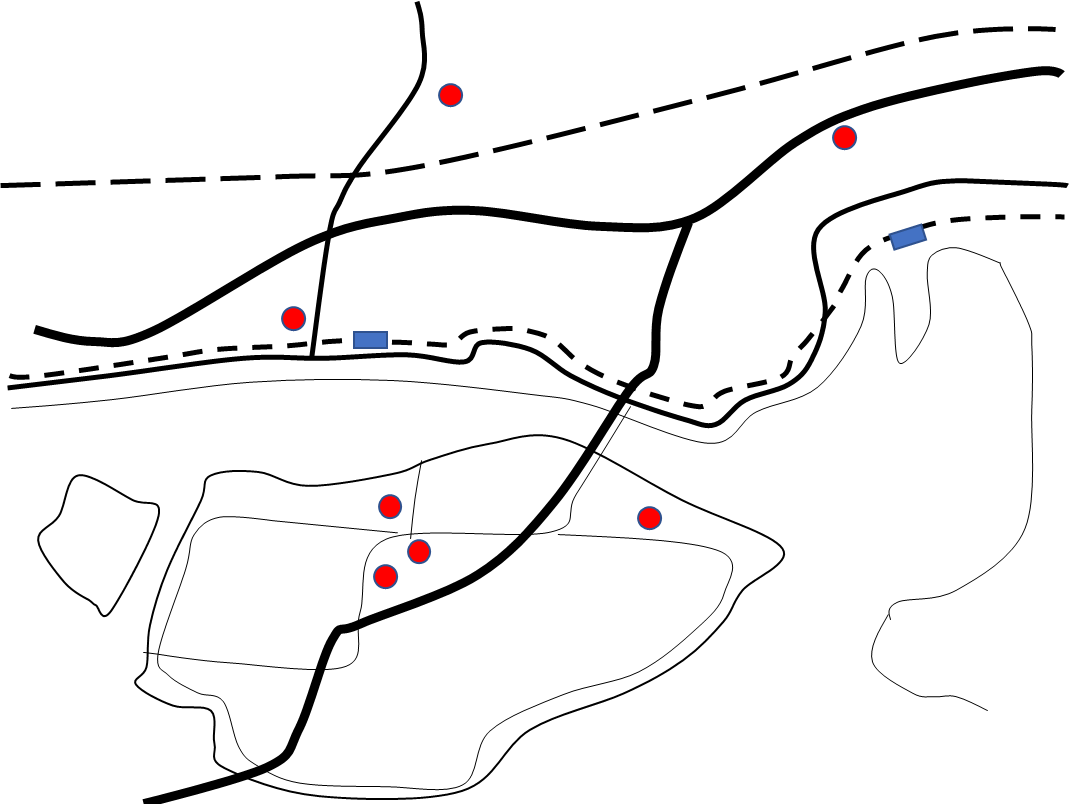 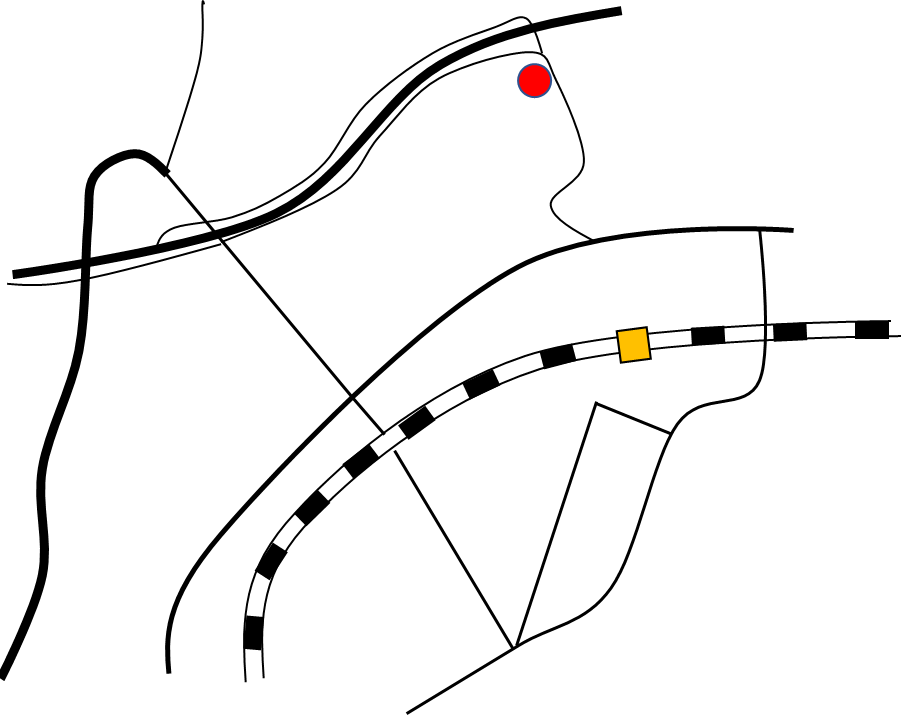 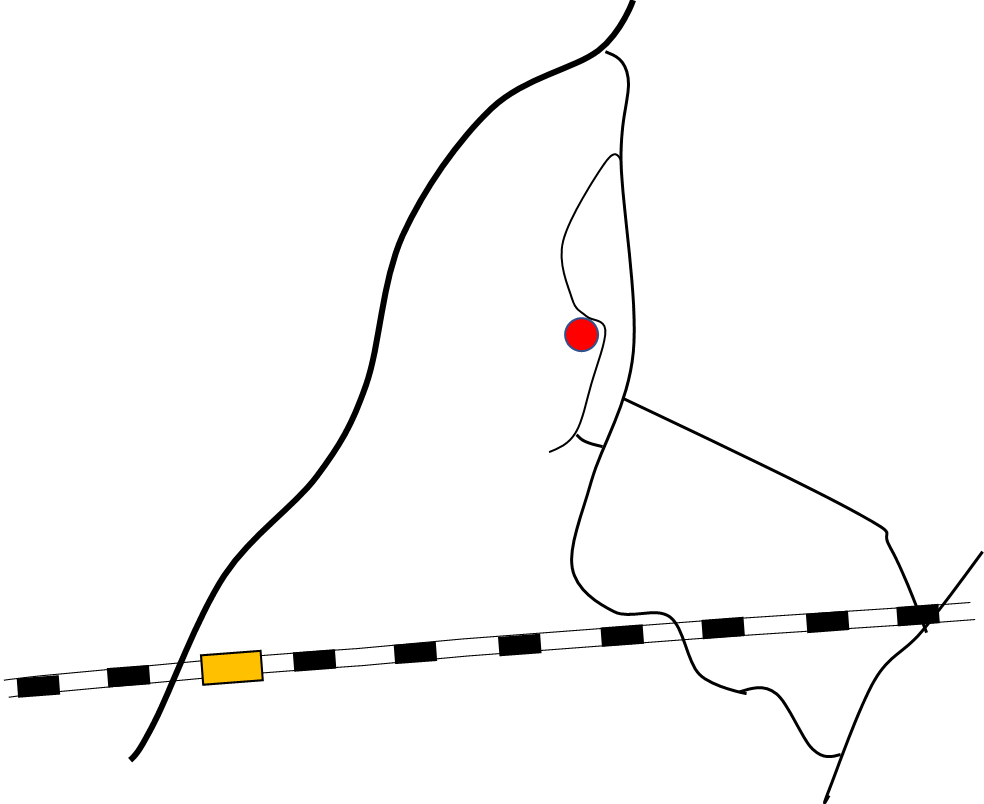 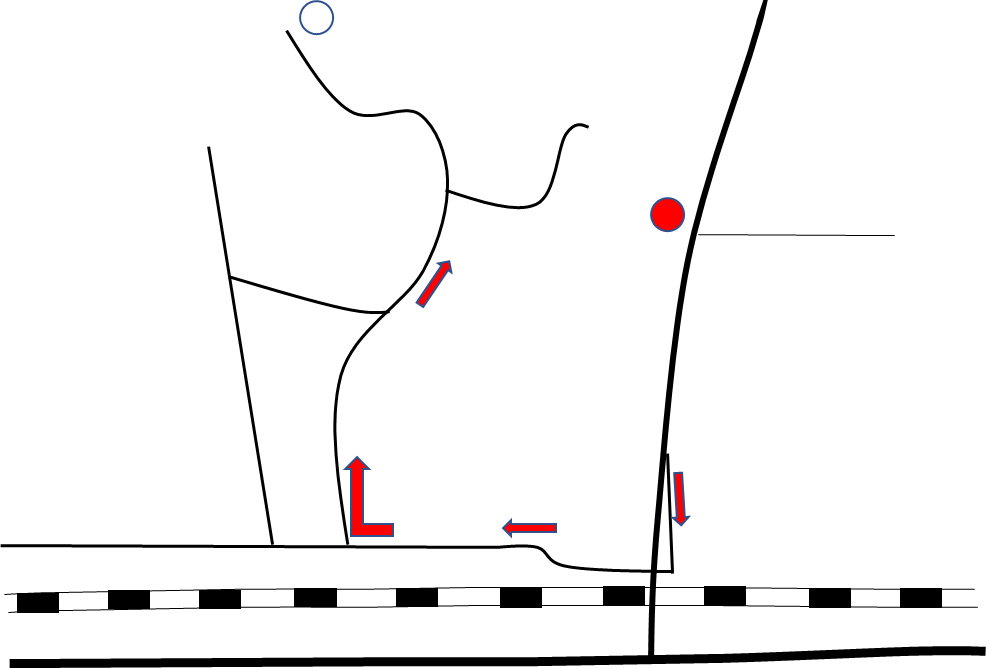 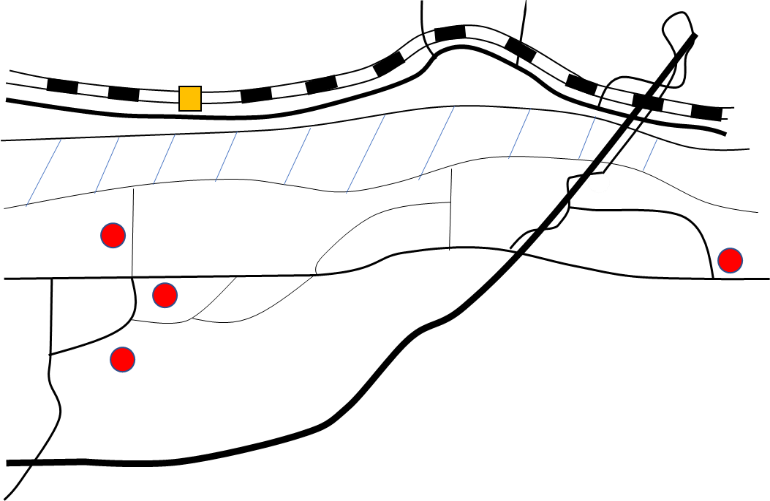 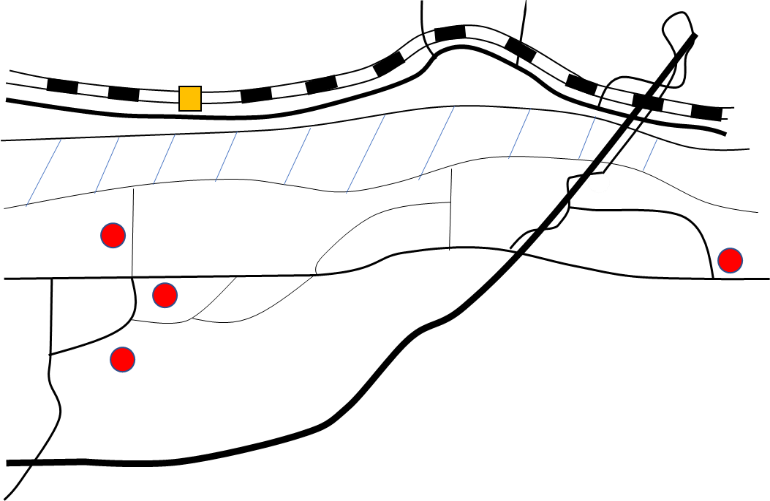 受　付分　　科　　会分　　科　　会分　　科　　会昼　食移　動全　　　体　　　会（尾道市民センターむかいしま「こころ」）全　　　体　　　会（尾道市民センターむかいしま「こころ」）全　　　体　　　会（尾道市民センターむかいしま「こころ」）受　付公開授業休憩提案・研究協議昼　食移　動開会行事講　演閉会行事受　付分　　科　　会分　　科　　会分　　科　　会昼　食移　動全　　　体　　　会（尾道市民センターむかいしま「こころ」）全　　　体　　　会（尾道市民センターむかいしま「こころ」）全　　　体　　　会（尾道市民センターむかいしま「こころ」）受　付公開授業休憩提案・研究協議昼　食移　動開会行事講　演閉会行事受　付分　　科　　会分　　科　　会分　　科　　会昼　食移　動全　　　体　　　会（尾道市民センターむかいしま「こころ」）全　　　体　　　会（尾道市民センターむかいしま「こころ」）全　　　体　　　会（尾道市民センターむかいしま「こころ」）受　付公開授業休憩提案・研究協議昼　食移　動開会行事講　演閉会行事受　付分　　科　　会昼　食全　　　体　　　会全　　　体　　　会全　　　体　　　会受　付提案・研究協議昼　食開会行事講　演閉会行事分　　科　　会分　　科　　会分科会テーマ授　業　者会　場研　　　　究　　　　大　　　　会特別支援学校作業学習主体的な学びの実現に向けた作業学習の指導・支援の在り方中重　江喜広島県立尾道特別支援教諭広島県立尾道特別支援学校研　　　　究　　　　大　　　　会小学校生活単元学習主体的な学びの実現に向けた生活単元学習の指導・支援の在り方神田　知子尾道市立日比崎小学校教諭尾道市立日比崎小学校研　　　　究　　　　大　　　　会小学校教科の指導児童一人一人の教育的ニーズに応じた教科の指導・支援の在り方上野　貴司尾道市立向島中央小学校教諭尾道市立向島中央小学校研　　　　究　　　　大　　　　会通常の学級と通級指導教室における指導通常の学級に在籍する児童・生徒への教育的ニーズに応じた指導・支援の在り方安藤　照子尾道市立高須小学校教諭尾道市立高須小学校研　　　　究　　　　大　　　　会中学校作業学習主体的な学びの実現に向けた作業学習の指導・支援の在り方神田　由美尾道市立向島中学校教諭尾道市立向島中学校研　　　　究　　　　大　　　　会難聴・言語障害のある児童生徒への指導自立に向けての一人一人の教育的ニーズに応じた指導・支援の在り方壇上　弘晃尾道市立向東小学校教諭尾道市立向東小学校校長研修大会７校長会学校経営自立に向けての一人一人の教育的ニーズに応える学校経営の在り方市民センターむかいしまこころ分科会提案者助言者司会者記録者会場運営者後藤　暁子広島県立尾道特別支援学校教諭大野　寿久広島県教育委員会特別支援教育課指導主事妹尾　千津広島県立尾道特別支援学校教諭班石　由佳広島県立尾道特別支援学校部主事前野　恵美広島県立尾道特別支援学校部主事平野　歩夢北広島町立本地小学校教諭飯干　和希広島県教育委員会特別支援教育課指導主事小林　弘侑尾道市立吉和小学校教諭西廣　俊之北広島町立壬生小学校教諭中本　潤一郎尾道市立三成小学校教諭竹長　政幸尾道市立日比崎小学校教諭広畠　直子広島市立大塚小学校教諭田村　沙織広島県教育委員会特別支援教育課指導主事岡野　雄洋尾道市立因島南小学校教諭石原　寿奈広島市立伴南小学校教諭水間　洋美尾道市立瀬戸田小学校教諭平本　一葉尾道市立向島中央小学校教諭砂山　和美海田町立海田西小学校　教諭廣藤　香織広島県立教育センター特別支援教育・教育相談部指導主事上峠　由利香尾道市立御調西小学校教諭大崎　郁子海田町立海田南小学校　教諭岡畑　里智子尾道市立御調中央小学校教諭三崎　数紀尾道市立高須小学校教諭佐藤　啓輔福山市立東中学校教諭松本　和裕広島県教育委員会特別支援教育課指導主事坂本　恭子尾道市立因島南中学校教諭湯川　奈菜福山市立城西中学校教諭瀬良　朋美尾道市立向東中学校教諭守光　繁尾道市立重井中学校教諭海原　眞紀府中町立府中中央小学校教諭新田　祥太郎広島県立尾道特別支援学校教育相談主任木曽　賜子尾道市立因北小学校教諭末武　佳子　海田町立海田東小学校　教諭槙田　有香尾道市立栗原小学校教諭寺本　佳古尾道市立向東小学校教諭７衞藤　朋弘尾道市立因島南小学校校長内田　俊行広島県教育委員会特別支援教育課指導係長渡辺　住味子尾道市立因北小学校校長平田　恭子尾道市立重井中学校校長宇江　裕明尾道市立重井小学校校長№〔職名〕氏名所　属分科会番号全体会備考例〔校長〕尾道　太郎尾道市立長江小学校２○例〔教諭〕尾道　花子尾道市立長江中学校５○第５分科会　司会例〔教諭〕尾道　次郎尾道市立長江小学校〇１２３